АДМИНИСТРАЦИЯ  ВЕСЬЕГОНСКОГОМУНИЦИПАЛЬНОГО ОКРУГА ТВЕРСКОЙ  ОБЛАСТИПОСТАНОВЛЕНИЕг. Весьегонск 03.10.2022                                                                                                                           № 396В соответствии с Бюджетным кодексом Российский Федерации, п о с т а н о в л я е т:1.Внести изменения в п. 2.1.Порядка предоставления из бюджета Весьегонского муниципального округа Тверской области субсидий юридическим лицам и индивидуальным предпринимателям в целях возмещения недополученных доходов и (или) возмещение фактически понесенных затрат в связи с оказанием банных услуг, утвержденногопостановлением Администрации Весьегонского муниципального округа от08.04.2021 №163изложив его в следующей редакции:«2.1. Условиями предоставления субсидий являются:а) предоставление банных услуг на объектах муниципальной собственности Весьегонского муниципального округа Тверской области;б) оказывает банные услуги по утвержденным тарифам;в) наличие права на осуществление вида деятельности, в соответствии с действующим законодательством;г) предоставляет установленные льготы на банные услуги отдельным категориям граждан;д) предоставление отчетов по оказанию банных услуг (далее – отчеты об оказанных услугах) по форме согласно приложению, к настоящему Порядку;е) наличие соглашения (договора) о предоставлении субсидий из бюджета Весьегонского муниципального округа Тверской области в целях возмещения недополученных доходов и (или) возмещение фактически понесенных затрат в связи с оказанием банных услуг;ж) предоставление расчета доходов и расходов, связанного с оказанием банных услуг.Требования, которым должны соответствовать на первое число месяца, предшествующего месяцу, в котором планируется заключение соглашения (либо принятие решения о предоставлении субсидий в порядке возмещения части затрат (недополученных доходов) в связи с производством (реализацией) товаров, выполненных работ, оказанием услуг, не предусмотрено заключение соглашения), получатели субсидий:- у получателей субсидий должна отсутствовать задолженность по налогам, сборам и иным обязательным платежам в бюджеты бюджетной системы Российской Федерации, срок исполнения по которым наступил в соответствии с законодательством (в случае, если такое требование предусмотрено правовым актом);- у получателей субсидий должна отсутствовать просроченная задолженность по возврату в бюджет Весьегонского муниципального округа Тверской области субсидий, бюджетных инвестиций, предоставленных в том числе в соответствии с иными правовыми актами, и иная просроченная задолженность перед бюджетом Весьегонского муниципального округа Тверской области; - получатели субсидий не должны находиться в процессе реорганизации, ликвидации, банкротства и не должны иметь ограничения на осуществление хозяйственной деятельности;- получатели субсидий не должны являться иностранными юридическими лицами, а также российскими юридическими лицами, в уставном(складском) капитале которых доля участия иностранных юридических лиц, местом регистрации которых является государство или территория, включенные в утвержденный Министерством финансов Российской Федерации перечень государств и территорий, предоставляющих льготный налоговый режим налогообложения и (или) не предусматривающих раскрытия и предоставления информации при проведении финансовых операций (оффшорные зоны) в отношении таких юридических лиц, в совокупности превышает 50 процентов;- получатели субсидий не должны получать средства из бюджета Весьегонского муниципального округа Тверской области в соответствии с иными нормативными муниципальными правовыми актами на цели, указанные в пункте 1.2 раздела Iнастоящего порядка;- получатели субсидий не должны находиться в перечне организаций и физических лиц, в отношении которых имеются сведения об их причастности к экстремистской деятельности или терроризму, либо в перечне организаций и физических лиц, в отношении которых имеются сведения об их причастности к распространению оружия массового уничтожения (в случае, если такие требования предусмотрены правовым актом)». 2. Обнародовать настоящее постановление на информационных стендах Весьегонского муниципального округа Тверской области и разместить на официальном сайте Администрации Весьегонского муниципального округа Тверской области в информационно-телекоммуникационной сети Интернет.3. Настоящее постановление вступает в силу после его официального обнародования.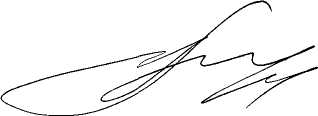 Глава Весьегонского            муниципального округа                                                    А.В. ПашуковО внесении изменений в постановление Администрации Весьегонского муниципального округа от 08.04.2021 №163